Platán-Bolondballagás 2019. júniusTöbb éves hagyományunk, hogy az utolsó tanítási napon végzőseink nemcsak diáktársaiktól búcsúznak.Mókás jelmezekben járják végig a községet, búcsút vesznek az Óvodától, Önkormányzattól, a Platán Ápolási intézet dolgozóitól is. Faluszerte szeretettel várják a ballagó diákokat.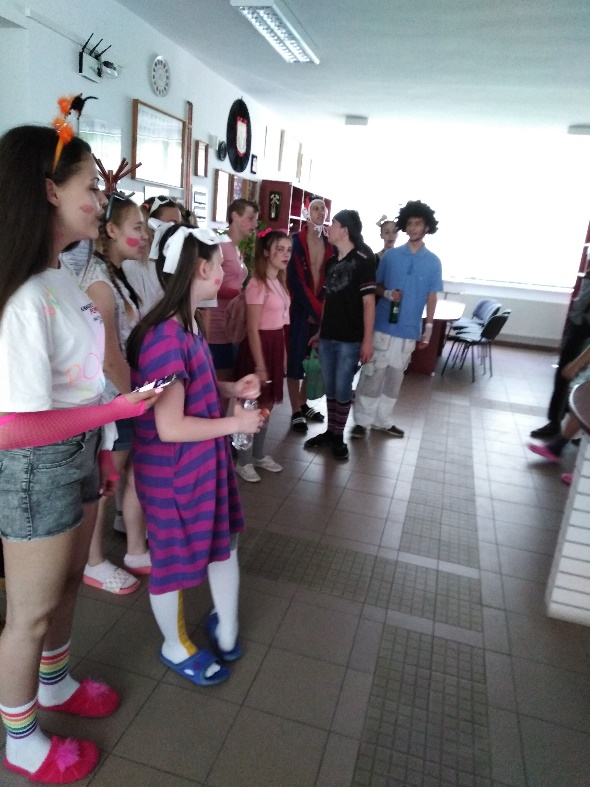 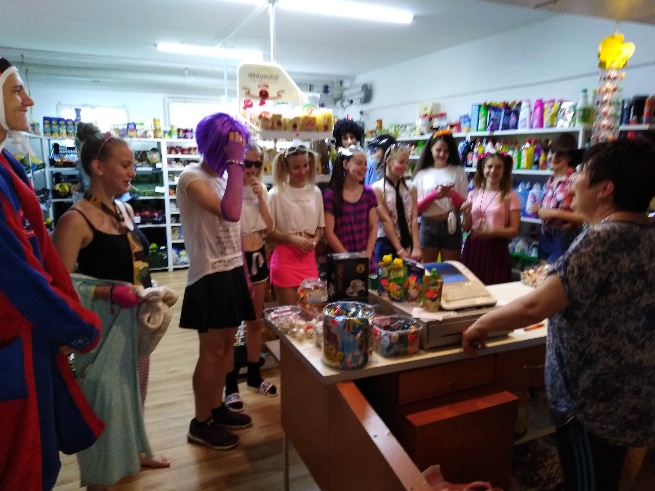 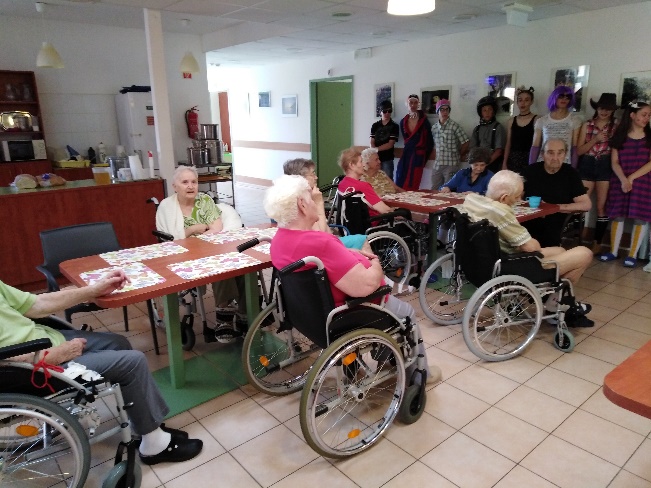 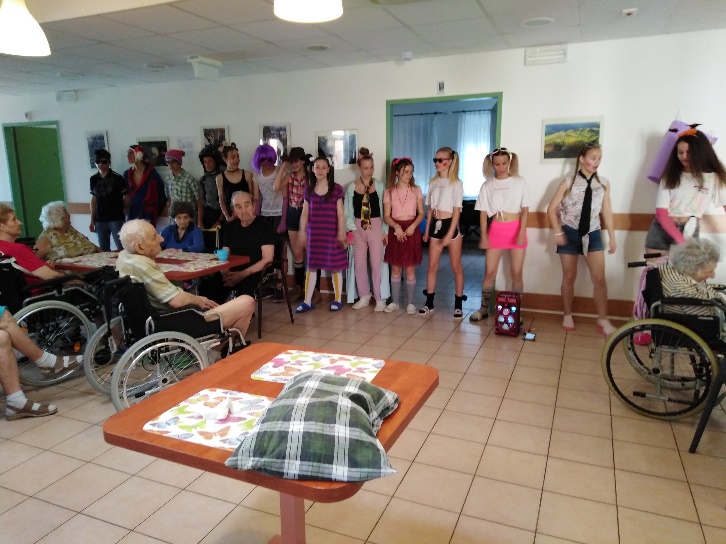 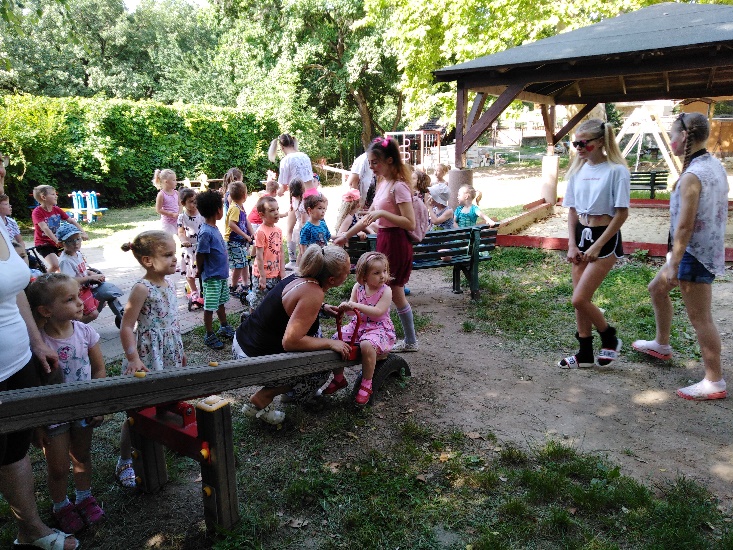 